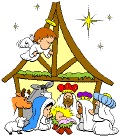 Per  bambini e ragazzi/edalla  1° elementare  alla 1° media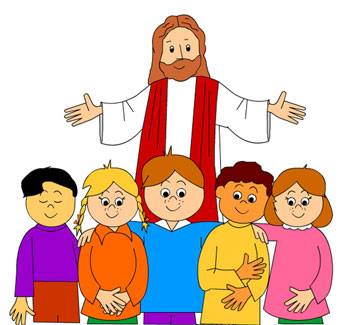 L’Oratorio è un’esperienza di fede e di amicizia proposta ai bambini della Parrocchia per preparare o per approfondire il cammino dei gruppi di catechesiSi svolge in Parrocchia dalle 8.30 alle 16.00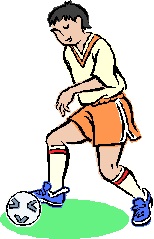 L’Oratorio aprirà in questi giorni:27 / 28  dicembre2 / 3 / 4  gennaio 2019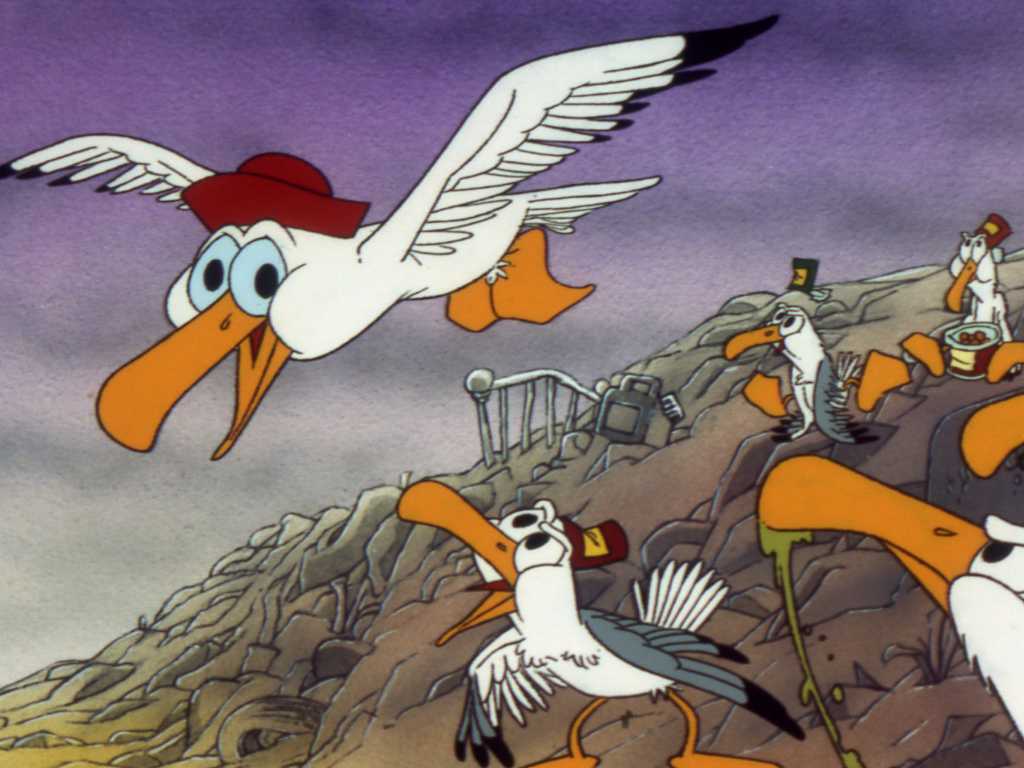 I bambini dovranno portare ogni giorno il pranzo “al sacco”La “quota” di partecipazione è di € 5.00 al giorno (escluse eventuali gite)